Radioactive Dating GameGo to http://tinyurl.com/amm3j7x  First take a few minutes to play with the simulation while everybody gets his or her machine working.Make sure to answer every question using full sentences to explain your answers as needed.  Now that you have explored a bit on your own click the tab that says: half-life.Press: add 10 (under the atom bucket) until you have 100 atoms.  How many years did it take for half the carbon to turn to nitrogen? _____________________________________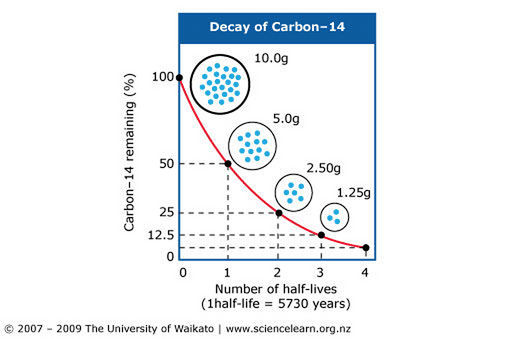 How many years did it take for all the carbon to turn to nitrogen? _____________________________________Try the Uranium.  How many years did it take for half the uranium to turn to lead? _____________________________________Try the Uranium.  How many years did it take for all the uranium to turn to lead? _____________________________________Go to custom.  Select the half-life you want. Did it work, how long was your half-life decay? _____________________________________ Now click the tab that says Decay ratesFill in the table Measurement.Plant a tree.  How many percent carbon 14 does the living tree have: ____________________Now kill the tree.  Explain how carbon 14 can be used to figure out how old the log is.________________________________________________________________________________________________________________________________________________________________________________________________________________________  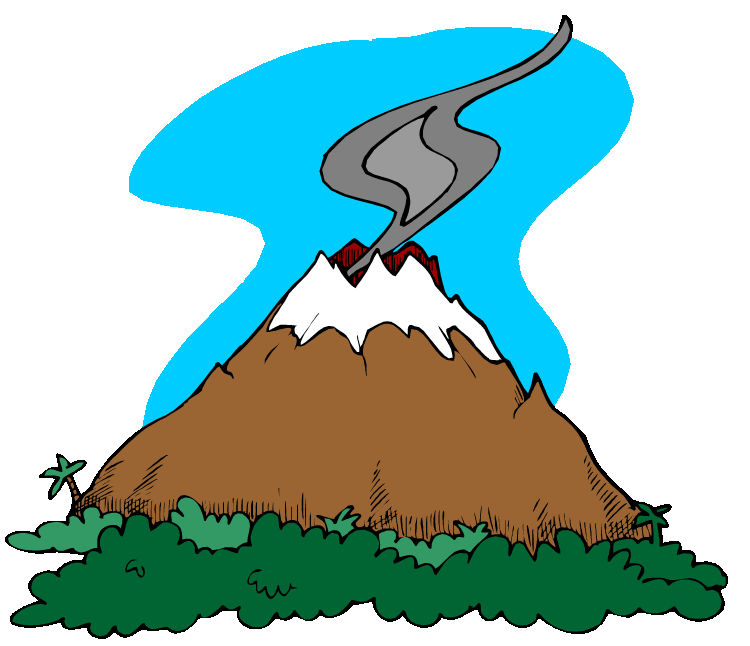 Erupt the volcano.  Can you use c14 to date the rock?  Why, why not._________________________________________ ________________________________________ ________________________________________ _________________________________________ ________________________________________ Now try the Uranium 238.How long does it take for 10% of the Uranium to brake down?________________________________________________________________________________________________________________________________________________________________________________________________________________________Would Uranium 238 be a good choice for estimating the age of an eruption that likely happened within the last million years? Why, why not.________________________________________________________________________________________________________________________________________________________________________________________________________________________Dating game play with the simulation to find the age of the objects and fill in the table.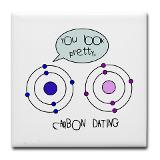 Time for decay to:Carbon 14Uranium 238100%75%50%25%ObjectAgeIsotope used to estimateHouseLiving treeDead treeFirst skullCupSecond human skullDinosaur skullTrilobiteBrown rock on the bottom